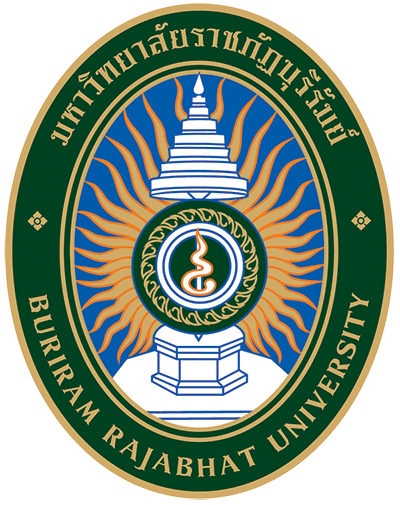 แบบบันทึกข้อมูลขอรับบริการวิชาการรายบุคคล          ศูนย์บริการวิชาการมหาวิทยาลัยราชภัฎบุรีรัมย์วัน/เดือน/ปี..................................................................................................เวลา..............................................**************************************************************************************************แบบขอรับการบริการผู้รับบริการ	ชื่อ – นามสกุล.................................................................................................. เพศ ชาย หญิง	ที่อยู่.......................................................................................................................................................	.................................................................................จังหวัด............................................................	โทรศัพท์..........................................................................โทรสาร...........................................................	E – Mail................................................................................................................................................	การบริการที่ต้องการ ข้อมูลเรื่อง......................................................................................................			............................................................................................................................คำปรึกษาเรื่อง...........................................................................................................................................................................................................................		อื่นๆ (ระบุ).................................................................................................		     .............................................................................................................................**************************************************************************************************แบบการให้บริการ(สำหรับเจ้าหน้าที่)การดำเนินงานขั้นต้น......................................................................................................................................................................................................................................................................................................................................................................................................................................................................................................................................................................................................................................................................................………………………………………………………………………………………………………………………………………………………….. จบกระบวนการ การดำเนินงานต่อ มีข้อมูลพร้อมจะส่งให้แจ้งผู้รับผิดชอบ.........................................................						ลงชื่อ.........................................ผู้ให้ข้อมูล							(...............................................)						วันที่....................................................ความเห็นผู้รับผิดชอบ(กรณีมอบผู้รับผิดชอบ)ทราบอื่นๆ..............................................................................................................................						ลงชื่อ.........................................ผู้รับผิดชอบ							(...............................................)						วันที่....................................................**************************************************************************************************ความเห็นรองผู้อำนวยการ/ผู้อำนวยการ....................................................................................................................................................................................................................................................................................................................................................................................................................................................................................................................................................................................................................................................................................................